Filologia AngielskaPlan szczegółowy studiów dla cyklu kształcenia 2015-2018 Studia pierwszego stopnia stacjonarneROK III (rok akademicki 2017/2018)1. Profil ogólnoakademicki ze specjalizacją:nauczycielską (+moduł 10) lubmedia, język, kultura (+moduł 11)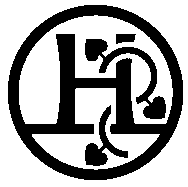 Katolicki Uniwersytet Lubelski Jana Pawła IIWydział Nauk Humanistycznych Instytut Filologii AngielskiejAl. Racławickie 14, 20-950 Lublintel.: +48 81 4453942, fax: +48 81 4453943email: ifa@kul.plKatolicki Uniwersytet Lubelski Jana Pawła IIWydział Nauk Humanistycznych Instytut Filologii AngielskiejAl. Racławickie 14, 20-950 Lublintel.: +48 81 4453942, fax: +48 81 4453943email: ifa@kul.plKatolicki Uniwersytet Lubelski Jana Pawła IIWydział Nauk Humanistycznych Instytut Filologii AngielskiejAl. Racławickie 14, 20-950 Lublintel.: +48 81 4453942, fax: +48 81 4453943email: ifa@kul.plLp.Nazwa przedmiotuSemestrSemestrSemestrSemestrProwadzącyLp.Nazwa przedmiotuIIIIIIProwadzącyLp.Nazwa przedmiotuLiczba godz. w sem.Forma zal./ Punkty ECTSLiczba godz. w sem.Forma zal./ Punkty ECTSProwadzący                            Moduł 1 	– 	[Przedmioty ogólnouniwersyteckie i misyjne]                            Moduł 1 	– 	[Przedmioty ogólnouniwersyteckie i misyjne]                            Moduł 1 	– 	[Przedmioty ogólnouniwersyteckie i misyjne]                            Moduł 1 	– 	[Przedmioty ogólnouniwersyteckie i misyjne]                            Moduł 1 	– 	[Przedmioty ogólnouniwersyteckie i misyjne]                            Moduł 1 	– 	[Przedmioty ogólnouniwersyteckie i misyjne]                            Moduł 1 	– 	[Przedmioty ogólnouniwersyteckie i misyjne]1Etyka (wykład)30E/2--WNS                            Moduł 3 	– 	[Praktyczna nauka języka angielskiego]                            Moduł 3 	– 	[Praktyczna nauka języka angielskiego]                            Moduł 3 	– 	[Praktyczna nauka języka angielskiego]                            Moduł 3 	– 	[Praktyczna nauka języka angielskiego]                            Moduł 3 	– 	[Praktyczna nauka języka angielskiego]                            Moduł 3 	– 	[Praktyczna nauka języka angielskiego]                            Moduł 3 	– 	[Praktyczna nauka języka angielskiego]1Praktyczna nauka języka angielskiego – pisanie akademickie (ćwiczenia)30Z/4W. GuzW.GuzS.ZdziebkoS.ZdziebkoP.Tokarski/ J.GrzybowskaP.Tokarski/ J.Grzybowska2Praktyczna nauka języka angielskiego – język mediów (ćwiczenia)30Z/4 KonkursKonkursKonkursKonkursKonkursKonkurs3Praktyczna nauka języka angielskiego – gramatyka (ćwiczenia)30Z/3M.Gozdór/ M. Bloch-TrojnarM.Gozdór/ M. Bloch-TrojnarI.Tkacz/ M. Bloch-TrojnarE.Wojciechowska E.WojciechowskaE.Wojciechowska4Praktyczna nauka języka angielskiego – warsztat tłumacza (ćwiczenia)30Z/4KonkursKonkursKonkursKonkursKonkursKonkurs5Praktyczna nauka języka angielskiego – tłumaczenia (ćwiczenia)30Z/4A. StachowskaKonkursKonkursKonkursKonkursKonkurs                                 Moduł 5 	–	[Językoznawstwo]                                Moduł 5 	–	[Językoznawstwo]                                Moduł 5 	–	[Językoznawstwo]                                Moduł 5 	–	[Językoznawstwo]                                Moduł 5 	–	[Językoznawstwo]                                Moduł 5 	–	[Językoznawstwo]                                Moduł 5 	–	[Językoznawstwo]1Historia języka angielskiego (ćwiczenia)30Z/330Z/3A. Bartnik/ M.Charzyńska-WójcikA. Bartnik/ M.Charzyńska-WójcikA.Bartnik/ M.Charzyńska-Wójcik                              Moduł 6 	–	[Literaturoznawstwo]                              Moduł 6 	–	[Literaturoznawstwo]                              Moduł 6 	–	[Literaturoznawstwo]                              Moduł 6 	–	[Literaturoznawstwo]                              Moduł 6 	–	[Literaturoznawstwo]                              Moduł 6 	–	[Literaturoznawstwo]                              Moduł 6 	–	[Literaturoznawstwo]1Historia literatury amerykańskiej (ćwiczenia)30Z/330 Z/3P. Antoszek/U. Niewiadomska-Flis P. Antoszek/U. Niewiadomska-FlisP. Antoszek/U. Niewiadomska-Flis                               Moduł 8           –            [Język i kultura celtycka]                                Moduł 8           –            [Język i kultura celtycka]                                Moduł 8           –            [Język i kultura celtycka]                                Moduł 8           –            [Język i kultura celtycka]                                Moduł 8           –            [Język i kultura celtycka]                                Moduł 8           –            [Język i kultura celtycka]                                Moduł 8           –            [Język i kultura celtycka] 1Język i kultura Irlandii (ćwicz)30Z/2M.FionnainM.Fionnain2Język i kultura Walii (ćwicz.)30Z/2A. BednarskiA. Bednarski3Język irlandzki (ćwicz.)30Z/230Z/2M.FionnainM.Fionnain                            Moduł 9 	–  	[Seminarium licencjackie]                            Moduł 9 	–  	[Seminarium licencjackie]                            Moduł 9 	–  	[Seminarium licencjackie]                            Moduł 9 	–  	[Seminarium licencjackie]                            Moduł 9 	–  	[Seminarium licencjackie]                            Moduł 9 	–  	[Seminarium licencjackie]                            Moduł 9 	–  	[Seminarium licencjackie]Literaturoznawstwo (seminarium licencjackie)30Zbo/330Zbo/2Ł. BorowiecLiteratura angielska (seminarium licencjackie)30Zbo/330Zbo/2J. TeskeLiteratura amerykańska (seminarium licencjackie)30Zbo/330Zbo/2P. Antoszek Literatura anglojęzyczna(seminarium licencjackie)30Zbo/330Zbo/2KonkursJęzykoznawstwo(seminarium licencjackie)30Zbo/330Zbo/2E.Mokrosz Językoznawstwo stosowane(seminarium licencjackie)30Zbo/330Zbo/2A.Bloch-RozmejJęzykoznawstwo porównawcze(seminarium licencjackie)30Zbo/330Zbo/2W.GuzKulturoznawstwo amerykańskie (seminarium licencjackie)30Zbo/330Zbo/2KonkursKulturoznawstwo angielskiego i celtyckiego obszaru językowego (seminarium licencjackie)30Zbo/330Zbo/2A.AntonowiczMetodyka nauczania języka angielskiego (seminarium licencjackie)30Zbo/330Zbo/2Konkurs                               Moduł 10 	– 	[Specjalizacja nauczycielska] – do wyboru                              Moduł 10 	– 	[Specjalizacja nauczycielska] – do wyboru                              Moduł 10 	– 	[Specjalizacja nauczycielska] – do wyboru                              Moduł 10 	– 	[Specjalizacja nauczycielska] – do wyboru                              Moduł 10 	– 	[Specjalizacja nauczycielska] – do wyboru                              Moduł 10 	– 	[Specjalizacja nauczycielska] – do wyboru                              Moduł 10 	– 	[Specjalizacja nauczycielska] – do wyboru1Dydaktyka nauczania języka angielskiego (ćwiczenia)30Z/2--M.TetiurkaM.TetiurkaM.Tetiurka2Praktyka ciągła (realizowana od 15.09-31.10)120Z/4--M.Tetiurka                             Moduł 11 	– 	[Media, język, kultura] – do wyboru                             Moduł 11 	– 	[Media, język, kultura] – do wyboru                             Moduł 11 	– 	[Media, język, kultura] – do wyboru                             Moduł 11 	– 	[Media, język, kultura] – do wyboru                             Moduł 11 	– 	[Media, język, kultura] – do wyboru                             Moduł 11 	– 	[Media, język, kultura] – do wyboru                             Moduł 11 	– 	[Media, język, kultura] – do wyboru1Made in Britain: z historii przełomowych idei (ćwicz.)30E/6--T.NiedokosT.NiedokosT.NiedokosEgzaminyEgzaminyEgzaminyEgzaminyEgzaminyEgzaminyEgzaminy1PNJAE/2W.Guz2Egzamin licencjacki + praca dyplZbo/10Suma godzin: 450Suma godzin: 450270180ECTS suma: 60ECTS suma: 603030